МУНИЦИПАЛЬНОЕ БЮДЖЕТНОЕ ОБЩЕОБРАЗОВАТЕЛЬНОЕ УЧРЕЖДЕНИЕ 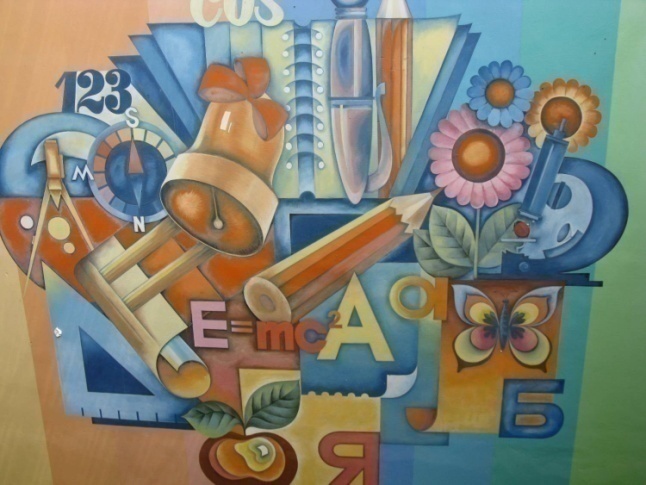 «СРЕДНЯЯ ОБЩЕОБРАЗОВАТЕЛЬНАЯ ШКОЛА №19»2017-2018 учебный годг.ЯровоеПояснительная записка к годовому календарному учебному графику на 2017-2018уч. год.Годовой календарный учебный график муниципального бюджетного общеобразовательного учреждения «Средняя общеобразовательная школа № 19» на 2017-2018 учебный год является одним из основных документов, регламентирующих организацию образовательного процесса.Годовой календарный учебный график учитывает в полном объеме возрастные психофизические особенности учащихся и отвечает требованиям охраны их жизни и здоровья.Нормативная база.Нормативную базу Годового календарного учебного графика образовательного учреждения составляют:· Закон Российской Федерации «Об образовании в Российской Федерации » от 29 декабря 2012 г. № 273-Ф;· Гигиенические требования к условиям обучения в образовательных учреждениях. СанПиН  2.4.2.2821-10, пункты 2.9.3. – 2.9.6.; 2.9.8. и 2.9.18.;·Устав муниципального бюджетного общеобразовательного учреждения  «Средняя общеобразовательная школа №19» города  Яровое (в редакции от 24.09.2015г);·Лицензия муниципального бюджетного общеобразовательного учреждения, регистрационный номер 455 от 16 мая 2012г.·Свидетельство о государственной  аккредитации № 065 от 20 февраля 2014г.· Решение Педагогического совета муниципального бюджетного общеобразовательного учреждения (протокол № 01 от 31 августа 2017г.)Годовой календарный учебный график муниципального бюджетного общеобразовательного учреждения обсуждается и принимается Педагогическим советом школы и утверждается приказом директора школы, согласовывается с Учредителем в лице комитета администрации города  Яровое по образованию. Изменения в годовой календарный учебный график вносится приказом директора по согласованию с Педагогическим советом учреждения, Учредителем в лице комитета по образованию администрации  города  Яровое.Муниципальное  бюджетное  общеобразовательного учреждение «Средняя общеобразовательная школа № 19» в установленном законодательством РФ порядке несет ответственность за реализацию не в полном объеме образовательных программ в соответствии с годовым календарным учебным графиком. СОГЛАСОВАНО:          «__05__» _09_ 2017г.                              Принято педагогическим  советом МБОУ                                                                         СОШ № 19 г.Яровое                                             (протокол № 01 от 31.08.2017г.)                                                                         Приказ № 47  от 31.08.2017г.ГОДОВОЙ  КАЛЕНДАРНЫЙ УЧЕБНЫЙ ГРАФИКМБОУ СОШ №19на 2017 – 2018 учебный год.Начало учебного года:                             01.09.2017г.Окончание учебного года: в 1-х классах                                          25.05.2018г.во 2-8,10 классах                                   31.05.2018г.в  9,11 классах                                       25.05.2018г.Начало учебных занятий:                   1-11 класс                                               8-00 час.Окончание учебных занятий:1 класс     1 четверть                              11.05 час.                 2 четверть                              11. 50 час.                 3-4 четверть                           12.15 час.                  2-4 классы                              13.05час.                 5-11 классы                            13.55час. Сменность занятий:           Занятия проводятся в одну смену. Продолжительность учебного года:           1 класс -           33 недели;           9,11 классы –  34 недели.           2-8,10 классы- 35 недель. Количество учебных дней в неделю: 1- 3,5-8  классы – 5 дневная рабочая неделя;           4,9,10,11классы – 6 дневная рабочая неделя.   8. Регламентирование образовательного процесса на учебный год1.Продолжительность учебных занятий по четвертям:         1 четверть – 9 недель (01.09.2017г- 28.10.2017 г.)          42 дня – для 5 дневной учебной недели;          51день-  для 6 дневной учебной недели.         2 четверть -  7 недель (07.11.2017г.- 28.12.2017г.)         38 дней- для 5 дневной учебной недели;         45 дня- для 6 дневной учебной недели.          3 четверть – 10 недель (11.01.2018г.- 23.03.2018г.)          50 дней-   для 5 дневной учебной недели;          62дня-   для  6 дневной учебной недели.          4 четверть – 9 недель (02.04.2018г.- 31.05.2018г.)          41день-  для 5 дневной учебной недели;          49дней- для  6 дневной учебной недели. Продолжительность каникул в течение учебного года: Для обучающихся 1-х классов устанавливаются дополнительные недельные каникулы в феврале 2018 г.Количество уроков в день и продолжительность уроков:1 класс – 1-ая учебная четверть: 3 урока в день по 35 минут;                2-ая учебная четверть: 4 урока в день по 35 минут;                2-е полугодие: 4 урока в день  по 40 минут;                и  один день в неделю-5уроков по40минут.                Динамическая пауза после 2-го урока - 40 минут.2-4 классы – 5 уроков в день по 40минут,                 и один день в неделю 6 уроков по 40 минут.5-6 классы – не более 6 уроков по 40 минут.7 -11классы – не  более 7уроков по 40 минут.  Расписание звонков и перемен:Установить в 2017-2018 учебном году следующее расписание уроков и звонков для 1-х классов в I полугодии:Установить в 2017-2018 учебном году следующее расписание уроков и звонков для 2 – 11  классов:В 1-х классах во втором полугодии занятия проводятся по режиму работы школы.После второго урока проводится динамическая пауза длительностью 40 минут. Промежуточная аттестация: Промежуточная аттестация учащихся 2-9 классов проводится по итогам   каждой четверти, в 10-11 классах- по итогам полугодия. Проведение государственной (итоговой) аттестации в 9, 11 классах: Сроки проведения государственной (итоговой) аттестации обучающихся устанавливаются Федеральной службой по надзору в сфере образования и науки (Рособрнадзор) и проводятся в:11 классах – в форме единого государственного экзамена (ЕГЭ);(все предметы).9 классах – в форме основного государственного  экзамена (ОГЭ);(все предметы) и в форме государственного выпускного экзамена (ГВЭ) для детей с ограниченными возможностями здоровья.Выбор разрешенных предметов, которые обучающиеся сдают на добровольной основе, определяется родителями (законными представителями) и выпускниками из числа предметов, изучавшихся в 9,11 классах. Организация горячего питания:1.График основного питания: 2-я перемена –1а,1б,2а,2б,3а,3б,4а,4б классы;3-я перемена – 4в, 5а, 5б, 6а, 6б,7а,7б классы;4-я перемена –    8а ,8б, 9а,9б,10а,11а классы.          2. Время дополнительного питания – 12.15ч Количество классов – комплектов в каждой параллели:Председатель Комитета администрации г.Яровое по образованию _________________ А.П.ЗинченкоУТВЕРЖДАЮДиректор МБОУ СОШ №19____________________ В.Я.РейдерДата начала каникул Дата окончания каникул Продолжительность в дняхОсенние 30.10.2017г.06.11.2017г.8Зимние 29.12.2017г.10.01.2018г.13Весенние 24.03.2018г.01.04.2018г.9Летние 01.06.2018г.31.08.2018г.(для 1,9,11 кл. с 26.05.2018г.92/98расписание уроковрасписание перемен7.55 – предварительный звонок7.55 – предварительный звонок8.00-8.35                        1 урок8.35-8.45 маленькая перемена8.45-9.20                        2 урок9.20-9.35 большая перемена9.35-10.15  динамическая   пауза10.15-10.30 большая перемена10.30-11.05                    3 урок                      11.05-11.15 маленькая перемена11.15-11.50                    4 урокрасписание уроковрасписание перемен7.55 – предварительный звонок7.55 – предварительный звонок8.00-8.40                        1 урок8.40-8.50 маленькая перемена8.50-9.30                        2 урок9.30-9.45 большая перемена9.45-10.25                      3 урок                      10.25-10.40 большая перемена10.40-11.20                    4 урок                      11.20-11.35 большая перемена11.35-12.15                    5 урок12.15-12.25 маленькая перемена12.25-13.05                    6 урок13.05-13.15 маленькая перемена13.15-13.55                    7 урок1 класс – 25 класс – 210 класс – 12 класс – 26 класс – 211 класс – 13 класс – 27 класс – 24 класс – 38 класс – 29 класс – 2Итого-9 классовИтого-10 классовИтого-2 класса